	      LUOTTAMUSHENKILÖN ANSIONMENETYKSEN JA KUSTANNUSTEN KORVAUSHAKEMUS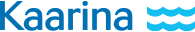 Palauta toimielimen sihteerille kuuden kuukauden kuluessa kokouksesta/ tilaisuudesta.  Täytä hakemukseen vain yhden toimielimen tiedot. 1) Lähtöaika kotoa tai työpaikalta ja paluuaika kotiin tai työpaikalle 2) Asiaselitys lisätiedoissaKaarinan kaupungin hallintosääntö, § 176: Ansionmenetyksen ja muiden kustannusten korvaaminen Luottamushenkilölle maksetaan korvausta ansionmenetyksestä sekä kustannuksista, joita luottamustoimen vuoksi aiheutuu sijaisen palkkaamisesta, lastenhoidon järjestämisestä tai muusta vastaavasta syystä. Korvaus maksetaan kultakin alkavalta tunnilta, enintään kahdeksalta tunnilta vuorokaudessa. Korvauksena suoritetaan ansiomenetyksen tai suoritettujen kustannusten todellinen3 määrä, kuitenkin enintään 32 euroa/ tunti. Lastenhoidon järjestämisestä korvataan hoitajalle maksettu palkkio alle 10-vuotiaan tai erityistä hoitoa vaativan lapsen hoidosta. Maksettavan korvauksen enimmäismäärä (euroa/tunti) on Mannerheimin lastensuojeluliiton (MLL) määrittelemän lastenhoitokorvauksen suuruinen.   Luottamushenkilön tulee esittää ansionmenetyksestä työnantajan todistus, josta on käytävä ilmi, että luottamustoimen hoitamiseen käytetty aika olisi ollut korvauksen hakijan työaikaa ja että hänelle ei makseta siltä ajalta palkkaa. Elinkeinonharjoittajien tulee antaa vastaava kirjallinen selvitys ja vakuutus ansionmenetyksen ja luottamustoimen vuoksi aiheutuneiden kustannusten määrästä. Selvitystä ei kuitenkaan vaadita, jos todellinen ansionmenetys on alle 12 euroa /tunti.Saadakseen korvausta kustannuksista, joita luottamustoimen vuoksi aiheutuu sijaisen palkkaamisesta, lastenhoidon järjestämisestä tai muusta vastaavasta syystä, luottamushenkilön tulee esittää kirjallisesti riittävä selvitys tällaisista kustannuksistaan.  Luottamustehtävien hoitamiseen katsotaan ansionmenetyksen tai muita korvauksia laskettaessa kuuluvan kokousaika mahdollisine kokoustaukoineen, kohtuullinen matka-aika kokoukseen ja takaisin kotoa tai työpaikalta sekä kokousmenettelyyn liittyvät tarpeelliset ryhmien väliset neuvottelut. Ansionmenetyksen ja luottamustoimen vuoksi aiheutuneiden kustannusten korvaushakemus on esitettävä kuuden (6) kuukauden kuluessa toimielimen sihteerille.  Kaupungin palveluksessa olevan luottamushenkilön tulee ilmoittaa hyvissä ajoin luottamustehtävän edellyttämästä poissaolosta esimiehelle. Esimiehen tehtävänä on, työtilanne huomioon ottaen, antaa lupa luottamustehtävän hoitamiseen. Luottamustehtävän hoitoon käytetyltä ajalta ei suoriteta palkanpidätystä. 3Ansionmenetyksenä korvataan vain todellinen luottamustoimen hoitamisen vuoksi menetetty tai vähennetty ansio.  Ansionmenetystä ei makseta menetetystä työajasta, eikä mahdollisesti saamatta jääneistä ansioistaHenkilötiedotHenkilötiedotHenkilötiedotHenkilötiedotHenkilötiedotHenkilötiedotHenkilötiedotHenkilötiedotHenkilötiedotHenkilötiedotHenkilötiedotHenkilötiedotLuottamushenkilön nimiLuottamushenkilön nimiLuottamushenkilön nimiLuottamushenkilön nimiLuottamushenkilön nimiLuottamushenkilön nimiLuottamushenkilön nimiLuottamushenkilön nimiLuottamushenkilön nimiLuottamushenkilön nimiLuottamushenkilön nimiLuottamushenkilön nimiToimielinToimielinToimielinToimielinToimielinToimielinToimielinToimielinToimielinToimielinToimielinToimielinKorvauslaskelmaKorvauslaskelmaKorvauslaskelmaKorvauslaskelmaKorvauslaskelmaKorvauslaskelmaKorvauslaskelmaKorvauslaskelmaKorvauslaskelmaKorvauslaskelmaKorvauslaskelmaKorvauslaskelmaPvmKokous/ tilaisuus, tehtäväKokoukseen/ tilaisuuteen/ tehtävään käytetty kokonaisaika, klo - klo 1)Ansionmenetys (max. 32 €/t) (max. 8t/vrk)tunnit           €/tuntiAnsionmenetys (max. 32 €/t) (max. 8t/vrk)tunnit           €/tuntiSijaisen palkkaaminentunnit      €/tuntiSijaisen palkkaaminentunnit      €/tuntiLastenhoidon järjestäminentunnit          €/tuntiLastenhoidon järjestäminentunnit          €/tuntiMuu 2)tunnit           €/tuntiMuu 2)tunnit           €/tuntiYhteensäklo:       -           €/t     €/t     €/t     €/tklo:       -           €/t     €/t     €/t     €/tklo:       -           €/t     €/t     €/t     €/tklo:       -           €/t     €/t     €/t     €/tklo:       -           €/t     €/t     €/t     €/tklo:       -           €/t     €/t     €/t     €/t        Työnantajan todistus liitteenä                            Muu selvitys 2)Vakuutan, että minulle on aiheutunut yllä mainittu ansionmenetysPvm ja hakijan allekirjoitus        Työnantajan todistus liitteenä                            Muu selvitys 2)Vakuutan, että minulle on aiheutunut yllä mainittu ansionmenetysPvm ja hakijan allekirjoitus        Työnantajan todistus liitteenä                            Muu selvitys 2)Vakuutan, että minulle on aiheutunut yllä mainittu ansionmenetysPvm ja hakijan allekirjoitus        Työnantajan todistus liitteenä                            Muu selvitys 2)Vakuutan, että minulle on aiheutunut yllä mainittu ansionmenetysPvm ja hakijan allekirjoitus        Työnantajan todistus liitteenä                            Muu selvitys 2)Vakuutan, että minulle on aiheutunut yllä mainittu ansionmenetysPvm ja hakijan allekirjoitus        Työnantajan todistus liitteenä                            Muu selvitys 2)Vakuutan, että minulle on aiheutunut yllä mainittu ansionmenetysPvm ja hakijan allekirjoitus        Työnantajan todistus liitteenä                            Muu selvitys 2)Vakuutan, että minulle on aiheutunut yllä mainittu ansionmenetysPvm ja hakijan allekirjoitus        Työnantajan todistus liitteenä                            Muu selvitys 2)Vakuutan, että minulle on aiheutunut yllä mainittu ansionmenetysPvm ja hakijan allekirjoitus        Työnantajan todistus liitteenä                            Muu selvitys 2)Vakuutan, että minulle on aiheutunut yllä mainittu ansionmenetysPvm ja hakijan allekirjoitusYhteensäYhteensä        Työnantajan todistus liitteenä                            Muu selvitys 2)Vakuutan, että minulle on aiheutunut yllä mainittu ansionmenetysPvm ja hakijan allekirjoitus        Työnantajan todistus liitteenä                            Muu selvitys 2)Vakuutan, että minulle on aiheutunut yllä mainittu ansionmenetysPvm ja hakijan allekirjoitus        Työnantajan todistus liitteenä                            Muu selvitys 2)Vakuutan, että minulle on aiheutunut yllä mainittu ansionmenetysPvm ja hakijan allekirjoitus        Työnantajan todistus liitteenä                            Muu selvitys 2)Vakuutan, että minulle on aiheutunut yllä mainittu ansionmenetysPvm ja hakijan allekirjoitus        Työnantajan todistus liitteenä                            Muu selvitys 2)Vakuutan, että minulle on aiheutunut yllä mainittu ansionmenetysPvm ja hakijan allekirjoitus        Työnantajan todistus liitteenä                            Muu selvitys 2)Vakuutan, että minulle on aiheutunut yllä mainittu ansionmenetysPvm ja hakijan allekirjoitus        Työnantajan todistus liitteenä                            Muu selvitys 2)Vakuutan, että minulle on aiheutunut yllä mainittu ansionmenetysPvm ja hakijan allekirjoitus        Työnantajan todistus liitteenä                            Muu selvitys 2)Vakuutan, että minulle on aiheutunut yllä mainittu ansionmenetysPvm ja hakijan allekirjoitus        Työnantajan todistus liitteenä                            Muu selvitys 2)Vakuutan, että minulle on aiheutunut yllä mainittu ansionmenetysPvm ja hakijan allekirjoitusKustannuspaikka (sihteeri täyttää)Kustannuspaikka (sihteeri täyttää)LisätietojaLisätietojaLisätietojaLisätietojaLisätietojaLisätietojaLisätietojaLisätietojaLisätietojaLisätietojaLisätietojaLisätietojaTodistan, että luottamushenkilö on osallistunut toimielimen kokoukseen hakemuksessa mainittuna aikana ja hyväksyn hakemuksen. Pvm ja allekirjoitusTodistan, että luottamushenkilö on osallistunut toimielimen kokoukseen hakemuksessa mainittuna aikana ja hyväksyn hakemuksen. Pvm ja allekirjoitusTodistan, että luottamushenkilö on osallistunut toimielimen kokoukseen hakemuksessa mainittuna aikana ja hyväksyn hakemuksen. Pvm ja allekirjoitusTodistan, että luottamushenkilö on osallistunut toimielimen kokoukseen hakemuksessa mainittuna aikana ja hyväksyn hakemuksen. Pvm ja allekirjoitusTodistan, että luottamushenkilö on osallistunut toimielimen kokoukseen hakemuksessa mainittuna aikana ja hyväksyn hakemuksen. Pvm ja allekirjoitusTodistan, että luottamushenkilö on osallistunut toimielimen kokoukseen hakemuksessa mainittuna aikana ja hyväksyn hakemuksen. Pvm ja allekirjoitusTodistan, että luottamushenkilö on osallistunut toimielimen kokoukseen hakemuksessa mainittuna aikana ja hyväksyn hakemuksen. Pvm ja allekirjoitusTodistan, että luottamushenkilö on osallistunut toimielimen kokoukseen hakemuksessa mainittuna aikana ja hyväksyn hakemuksen. Pvm ja allekirjoitusTodistan, että luottamushenkilö on osallistunut toimielimen kokoukseen hakemuksessa mainittuna aikana ja hyväksyn hakemuksen. Pvm ja allekirjoitusTodistan, että luottamushenkilö on osallistunut toimielimen kokoukseen hakemuksessa mainittuna aikana ja hyväksyn hakemuksen. Pvm ja allekirjoitusTodistan, että luottamushenkilö on osallistunut toimielimen kokoukseen hakemuksessa mainittuna aikana ja hyväksyn hakemuksen. Pvm ja allekirjoitusTodistan, että luottamushenkilö on osallistunut toimielimen kokoukseen hakemuksessa mainittuna aikana ja hyväksyn hakemuksen. Pvm ja allekirjoitus